           ҠАРАР                             №03	          Постановление            10 январь 2017 й.                                                        10 января 2017г.             Атинг1н ауылы                                                                    село АнтинганО внесении изменений в постановление администрации сельского поселенияАнтинганский сельсовет муниципального района Хайбуллинский район РеспубликиБашкортостан от 27 декабря 2016 года № 105«Об утверждении порядка осуществления администрацией сельского поселения Антинганский сельсовет муниципального района Хайбуллинский район Республики Башкортостан бюджетных полномочий главных администраторов доходов бюджетов бюджетной системы Российской Федерации»В соответствии со статьей 160.1 Бюджетного кодекса Российской Федерации,  Администрация сельского поселения Антинганский сельсовет муниципального района Хайбуллинский район Республики Башкортостан ПОСТАНОВЛЯЕТ:1. Внести в постановление администрации сельского поселения Антинганский сельсовет муниципального района Хайбуллинский район Республики Башкортостан от 27 декабря 2016 года № 105 «Об утверждении порядка осуществления администрацией сельского поселения Антинганский сельсовет муниципального района Хайбуллинский район Республики Башкортостан  бюджетных полномочий  главных администраторов доходов бюджетов бюджетной системы Российской Федерации» приложение № 1 следующие изменения согласно приложения.2. Контроль за исполнением настоящего постановления оставляю за собой.Глава сельского поселения                                            М.Ф.Сурина                                                                        Приложение к постановлению Администрации сельского поселения Антинганский сельсовет муниципального района Хайбуллинский район Республики Башкортостан от  10.01. 2017 г. № 03Изменения, вносимые в Перечень главных администраторов доходов бюджетов бюджетной системы Российской Федерации  – органов местного самоуправления муниципального района Хайбуллинский район Республики Башкортостан, утвержденный постановление администрации сельского поселения Антинганский сельсовет муниципального района Хайбуллинский район Республики Башкортостан от 27 декабря 2016 года № 105 В Перечни главных администраторов доходов бюджетов бюджетной системы Российской Федерации – органов местного самоуправления муниципального района Хайбуллинский район Республики Башкортостан: 1. дополнить строку:2. исключить строку:нБАШКОРТОСТАН РЕСПУБЛИКАҺЫХӘЙБУЛЛА РАЙОНЫМУНИЦИПАЛЬ РАЙОНЫНЫҢАНТИНГӘН АУЫЛ СОВЕТЫ АУЫЛ БИЛӘМӘҺЕ ХАКИМИӘТЕ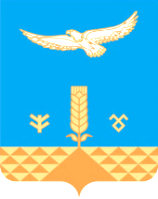 АДМИНИСТРАЦИЯ СЕЛЬСКОГО ПОСЕЛЕНИЯ АНТИНГАНСКИЙ СЕЛЬСОВЕТ МУНИЦИПАЛЬНОГО РАЙОНА ХАЙБУЛЛИНСКИЙ РАЙОН РЕСПУБЛИКИ БАШКОРТОСТАН7912 19 60010 10 0000 151Возврат прочих остатков субсидий, субвенций и иных межбюджетных трансфертов, имеющих целевое назначение, прошлых лет из бюджетов сельских поселений7912 19 00000 10 0000 151Возврат остатков субсидий, субвенций и иных межбюджетных трансфертов, имеющих целевое назначение, прошлых лет из бюджетов сельских поселений